Состав Нерчинской районнойтерриториальной избирательной комиссии  2018 год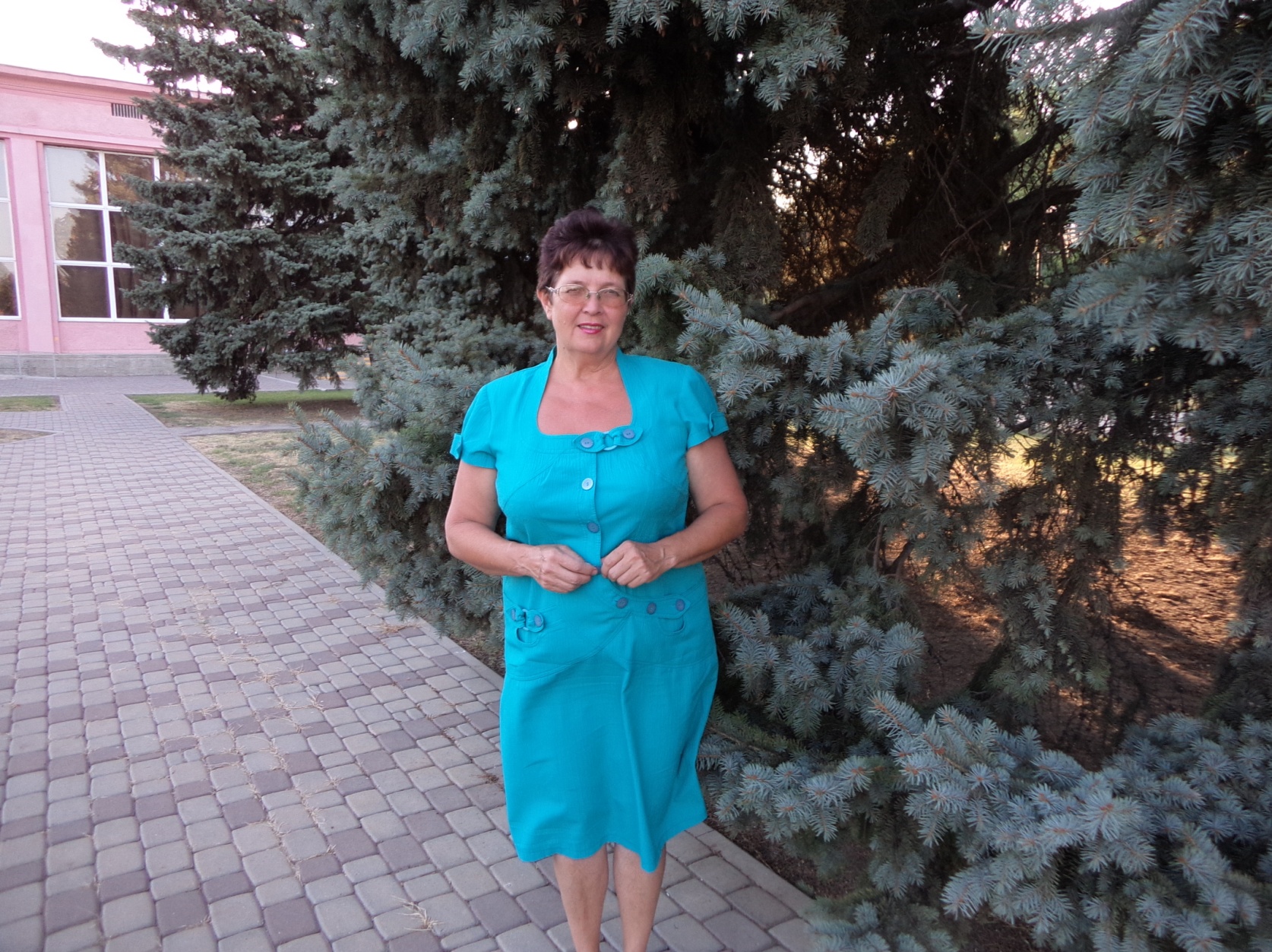 Юдина Лариса Владимировна –                                                        председатель комиссии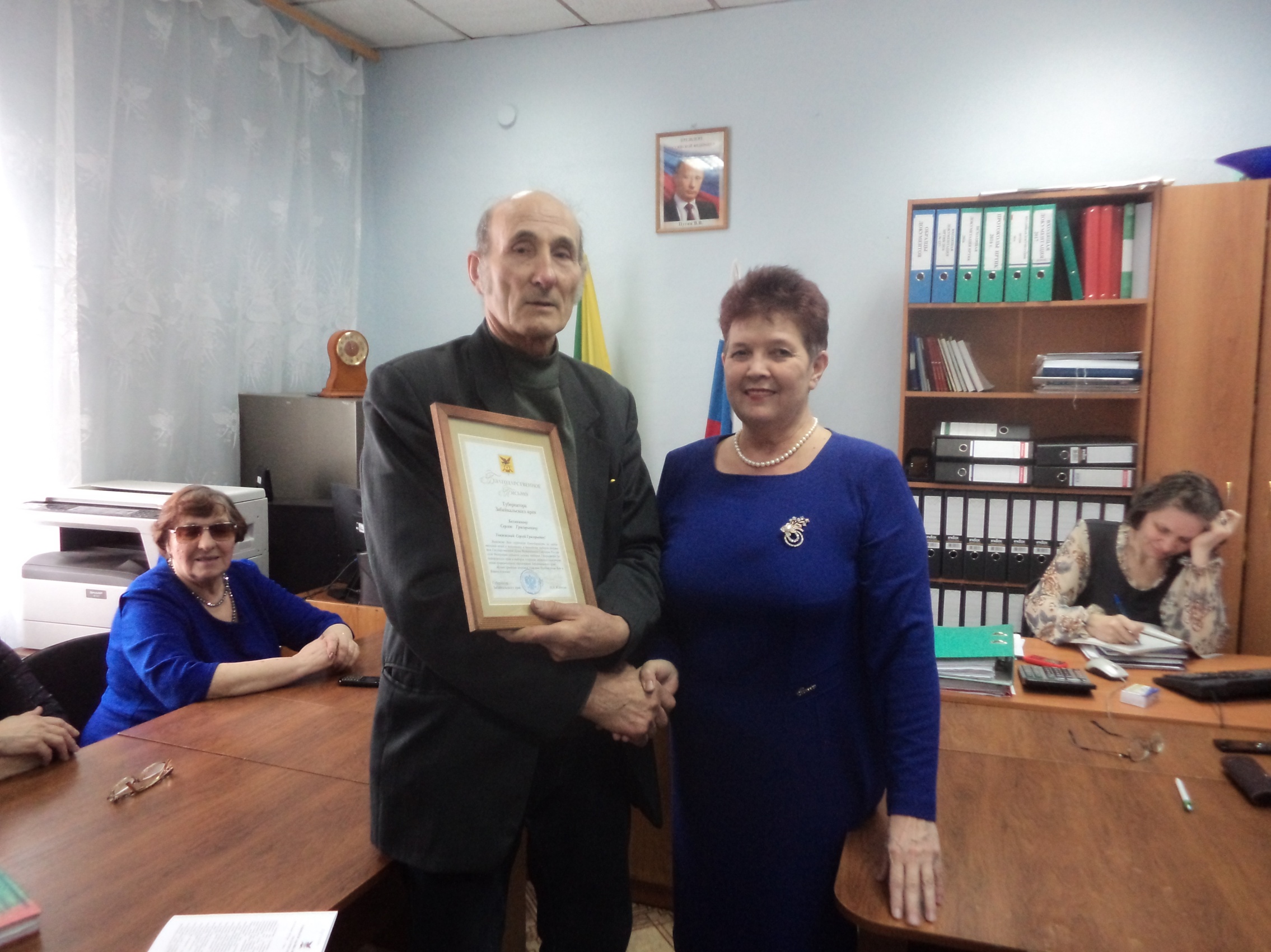 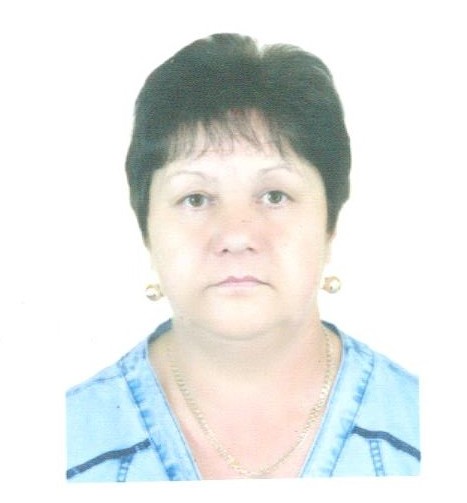 Белянинов                                                                                                                        Сергей Григорьевич-                                                                                             заместитель председателя комиссииДедюхинаТатьяна Дмитриевна –секретарь комиссии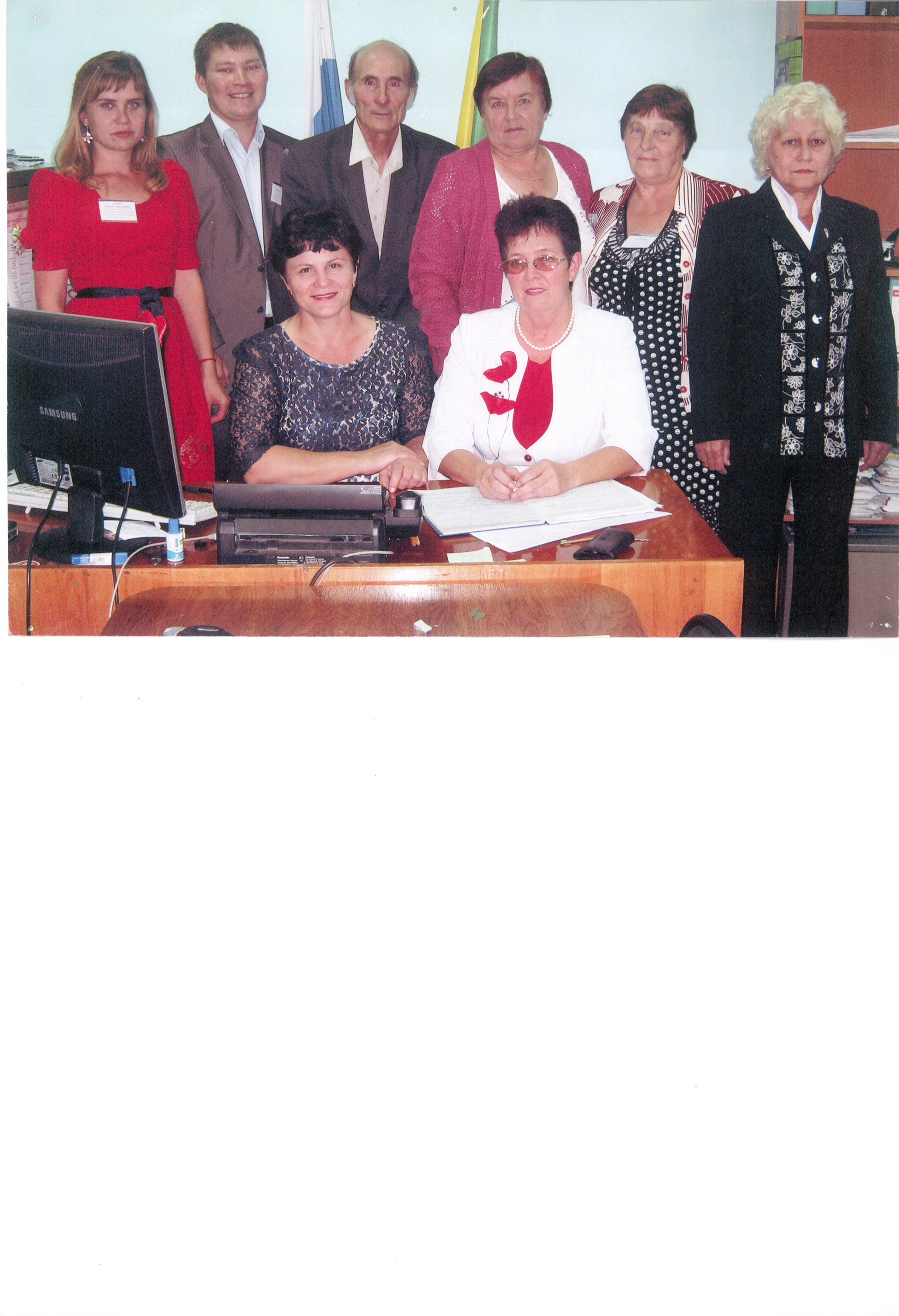 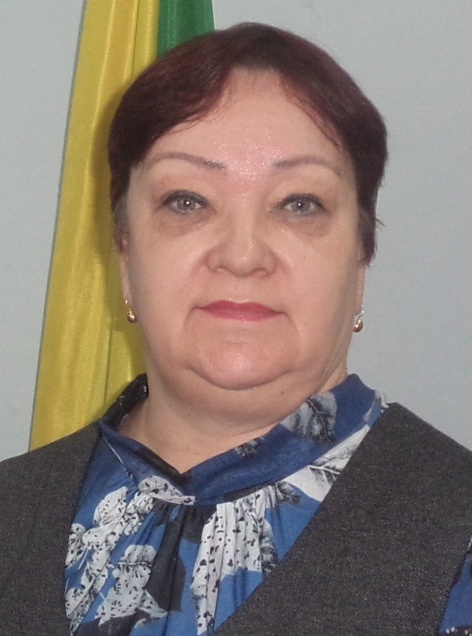 Дынник                                      Надежда Владимировна        Член комиссии с правом решающего голосаСтарицына                                                                                              Ирина Викторовна  -                                                                       Член комиссии с правом решающего голоса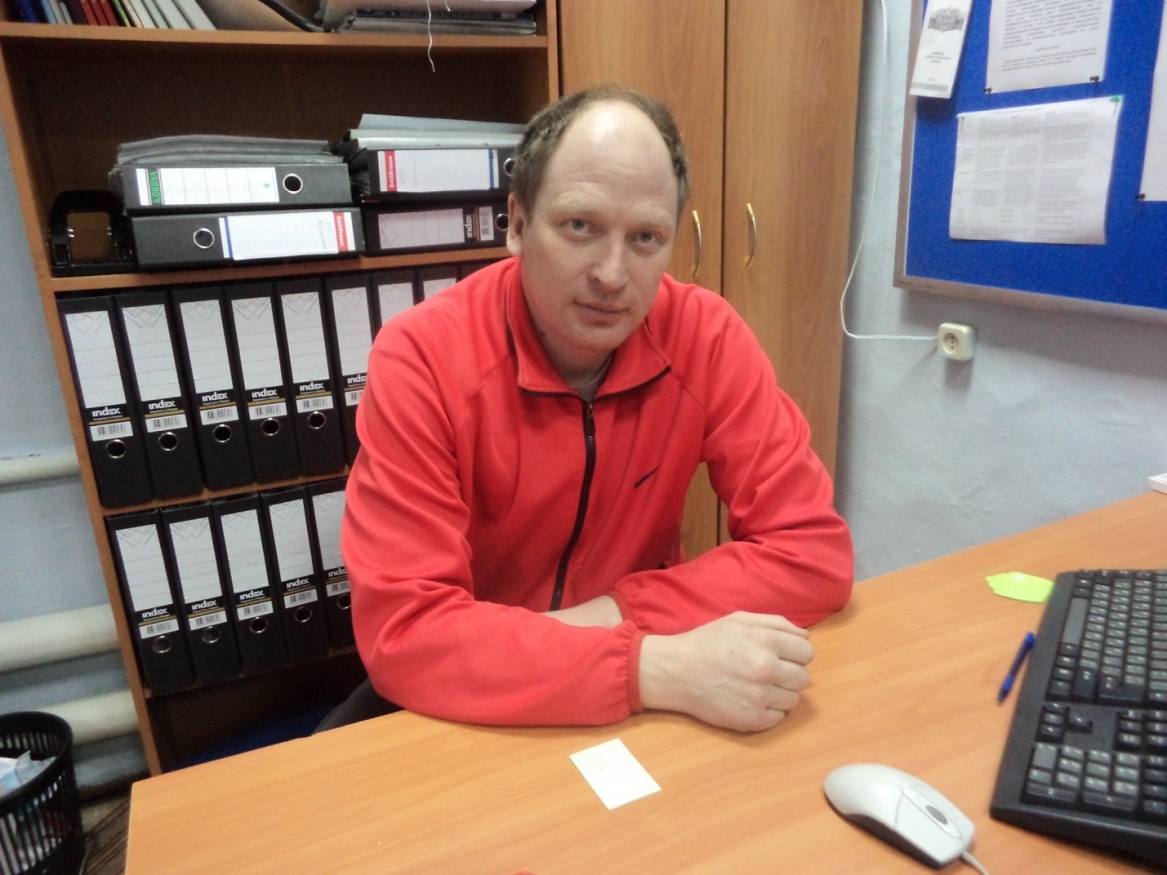 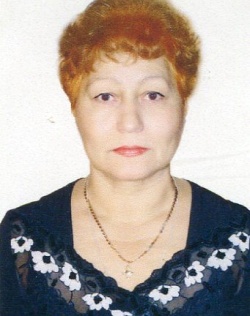 Седельников                                                                                                           Олег Викторович                                                                                                                      Член комиссии с правом решающего голосаУрбанович                                     Фаина Ильинична                            Член комиссии с правом решающего голоса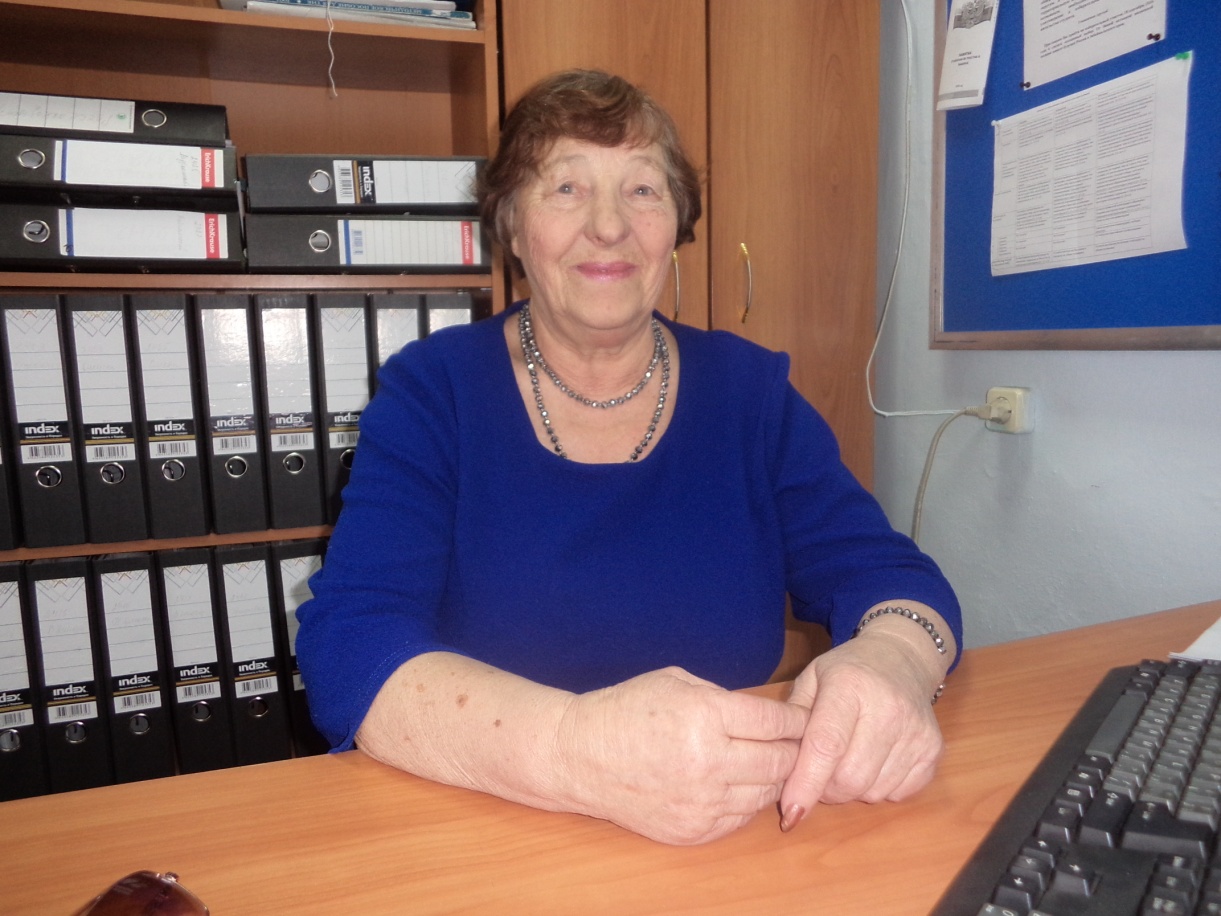 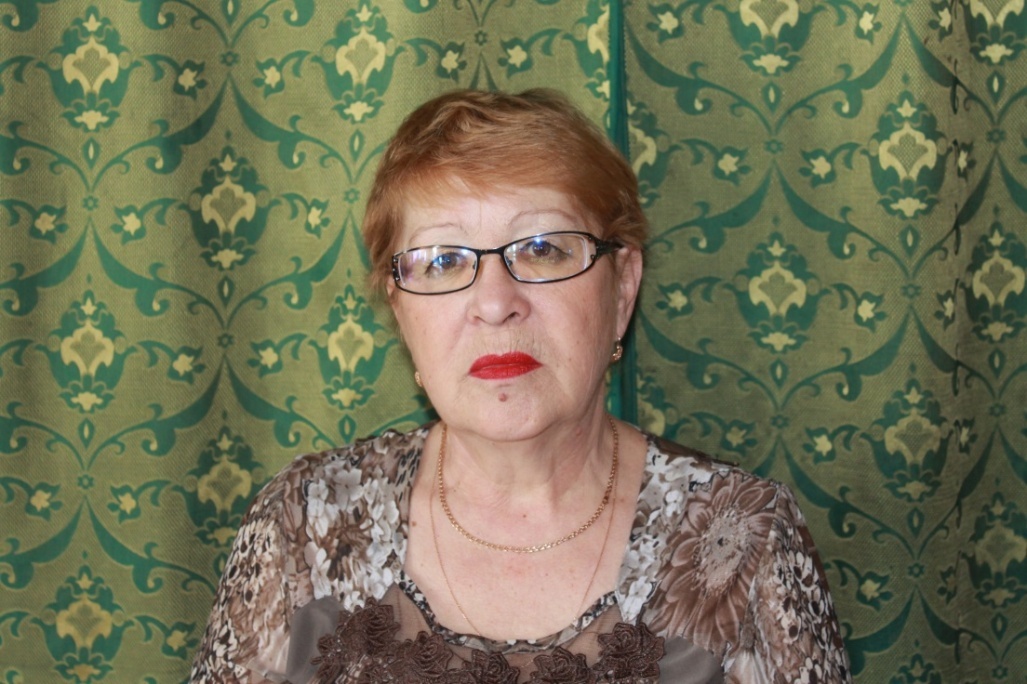 Ушакова                                             Зоя Григорьевна                              Член комиссии с правом решающего голосаХафизова                                    Галина Витольдовна                  Член комиссии с правом решающего голоса